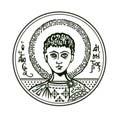 ΑΡΙΣΤΟΤΕΛΕΙΟ ΠΑΝΕΠΙΣΤΗΜΙΟ ΘΕΣΣΑΛΟΝΙΚΗΣΣΧΟΛΗ ΘΕΤΙΚΩΝ ΕΠΙΣΤΗΜΩΝ ΤΜΗΜΑ ΜΑΘΗΜΑΤΙΚΩΝΑΙΤΗΣΗΕΠΩΝΥΜΟ: ……………………………....... ΟΝΟΜΑ: ……………………………………. Ι∆ΙΟΤΗΤΑ: …………………………………. ΤΟΜΕΑΣ: …………………………………...………………………………………………...………………………………………………...ΤΗΛ.:«Χορήγηση άδειας για προσωπικούς λόγους».Θεσσαλονίκη,Ο Τοµέας ……………....................................……………………………………. συνηγορεί.Ο ∆ιευθυντής του ΤοµέαΠΡΟΣΤην Πρόεδρο του Τµήµατος Μαθηµατικών του Α.Π.Θ. (Για το Πρυτανικό Συµβούλιο).ΘεσσαλονίκηΚυρία Πρόεδρε,Σας παρακαλώ να γίνουν οι απαραίτητες ενέργειες      για      να      µου      χορηγηθεί      άδεια………………....ηµερών από ………………………….……………………………, για  προσωπικούς λόγους.Στα διδακτικά µου καθήκοντα θα µε αντικαθιστά …………………………………………….…………………………………………………………..∆ηλώνω ότι κατά το τρέχον ηµερολογιακό έτος έχω πάρει άδεια ……….…………….. ηµερών για προσωπικούς λόγους.Με τιµήΤΜΗΜΑ ΜΑΘΗΜΑΤΙΚΩΝΑριθµ. Πρωτ. ……………………../……………………….∆ιαβιβάζεται προς την Πρυτανεία (για το Πρυτανικό Συµβούλιο), µε την πληροφορία ότι …….. ενδιαφεροµεν….. πήρε άδεια για προσωπικούς   λόγους   κατά   το   έτος   ……………..   διάρκειας……………………….ηµερών   από   την   Κοσµητεία   της   Σχολής Θετικών Επιστηµών.Με τιµήΗ  Πρόεδρος του Τµήµατος